«Екінші деңгейдегі банктердің, сақтандыру (қайта сақтандыру) ұйымдарының басшы қызметкерлеріне еңбекақы төлеу, ақшалай сыйақылар, сондай-ақ материалдық көтермелеудің басқа да түрлерін есептеу жөніндегі ішкі саясатына қойылатын талаптарды және екінші деңгейдегі банктердің және сақтандыру (қайта сақтандыру) ұйымдарының барлық басшы қызметкерлеріне төленген кірістер туралы есептіліктің нысанын белгілеу туралы» Қазақстан Республикасы Ұлттық Банкі Басқармасының 2012 жылғы 24 ақпандағы № 74 қаулысына өзгеріс енгізу туралыҚазақстан Республикасының нормативтік құқықтық актілерін жетілдіру мақсатында Қазақстан Республикасы Ұлттық Банкінің Басқармасы 
ҚАУЛЫ ЕТЕДІ:«Екінші деңгейдегі банктердің, сақтандыру (қайта сақтандыру) ұйымдарының басшы қызметкерлеріне еңбекақы төлеу, ақшалай сыйақылар, сондай-ақ материалдық көтермелеудің басқа да түрлерін есептеу жөніндегі ішкі саясатына қойылатын талаптарды және екінші деңгейдегі банктердің және сақтандыру (қайта сақтандыру) ұйымдарының барлық басшы қызметкерлеріне төленген кірістер туралы есептіліктің нысанын белгілеу туралы» Қазақстан Республикасы Ұлттық Банкі Басқармасының 2012 жылғы 24 ақпандағы № 74 қаулысына (Нормативтік құқықтық актілерді мемлекеттік тіркеу тізілімінде 
№ 7525 болып тіркелген, «Егемен Қазақстан» газетінде 2012 жылғы 
24 мамырда № 261-266 (27340) жарияланған) мынадай өзгеріс енгізілсін:4-тармақтың 1) тармақшасы мынадай редакцияда жазылсын:«1) қаржы ұйымының әрбір басшы қызметкеріне белгіленбеген сыйақының мынадай бөліктерінің біреуін төлеуді тоқтата тұру көзделеді:белгіленбеген сыйақының 50 (елу) пайызын құрайтын белгіленбеген сыйақының бөлігін; немесебелгіленбеген сыйақының жиынтығында қаржы жылы ішінде тиісті қаржы жылына арналған республикалық бюджет туралы заңда белгіленген айлық есептік көрсеткіштің 7500 еселенген мөлшерінен асатын бөлігін.Белгіленбеген сыйақының тоқтатыла тұрған бөлігі тең үлестерге бөлінеді, олардың әрқайсысы белгіленбеген сыйақының тоқтатыла тұрған бөлігі  сомасының үштен бірінен аспайды және кемінде үш жылды құрайтын кезең ішінде әрбір он екі ай өткен соң төленеді. Белгіленбеген сыйақының тоқтатыла тұрған бөлігі қаржы ұйымының белгіленбеген сыйақының тоқтатыла тұрған кезекті бөлігін төлеудің алдындағы қаржы жылының нәтижелері бойынша зияны болған кезде атқарушы органның басшысына, сондай-ақ қаржы ұйымының лицензияланатын қызмет түрімен айналысатын құрылымдық бөлімшелердің қызметін үйлестіруді және (немесе) бақылауды жүзеге асыратын басшы қызметкерлерге төленбейді.Белгіленбеген сыйақының тоқтатыла тұрған бөлігін төлеуге қаржы ұйымы кепілдік бермейді және басшы қызметкер есепті кезең аяқталғанға дейін жұмыстан босатылған жағдайда жүзеге асырылмайды.».Қаржы ұйымдарының әдіснамасы және реттеу департаменті Қазақстан Республикасының заңнамасында белгіленген тәртіппен:1) Заң департаментімен бірлесіп осы қаулыны Қазақстан Республикасының Әділет министрлігінде мемлекеттік тіркеуді;2) осы қаулыны ресми жарияланғаннан кейін Қазақстан Республикасы Ұлттық Банкінің ресми интернет-ресурсына орналастыруды;3) осы қаулы мемлекеттік тіркелгеннен кейін он жұмыс күні ішінде Заң департаментіне осы қаулының осы тармағының 2) тармақшасында және 
3-тармағында көзделген іс-шаралардың орындалуы туралы мәліметтерді ұсынуды қамтамасыз етсін.3. Сыртқы коммуникациялар департаменті – Ұлттық Банктің баспасөз қызметі осы қаулы мемлекеттік тіркелгеннен кейін күнтізбелік он күн ішінде оның көшірмесін мерзімді баспасөз басылымдарында ресми жариялауға жіберуді қамтамасыз етсін.4. Осы қаулының орындалуын бақылау Қазақстан Республикасының Ұлттық Банкі Төрағасының орынбасары О.А. Смоляковқа жүктелсін.5. Осы қаулы алғашқы ресми жарияланған күнінен кейін күнтізбелік он күн өткен соң қолданысқа енгізіледі.Ұлттық Банк   	    Төрағасы								Е. Досаев«КЕЛІСІЛДІ»Қазақстан РеспубликасыҰлттық экономика министрлігініңСтатистика комитеті_____________________________2019 жылғы «___» _____________«ҚАЗАҚСТАН РЕСПУБЛИКАСЫНЫҢҰЛТТЫҚ БАНКІ»РЕСПУБЛИКАЛЫҚ МЕМЛЕКЕТТІК МЕКЕМЕСІ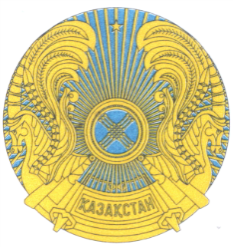 РЕСПУБЛИКАНСКОЕ ГОСУДАРСТВЕННОЕ УЧРЕЖДЕНИЕ«НАЦИОНАЛЬНЫЙ БАНКРЕСПУБЛИКИ КАЗАХСТАН»БАСҚАРМАСЫНЫҢҚАУЛЫСЫПОСТАНОВЛЕНИЕ ПРАВЛЕНИЯ2019 жылғы 21 тамыз Алматы қаласы№ 148город Алматы